Schoolondersteuningsprofiel 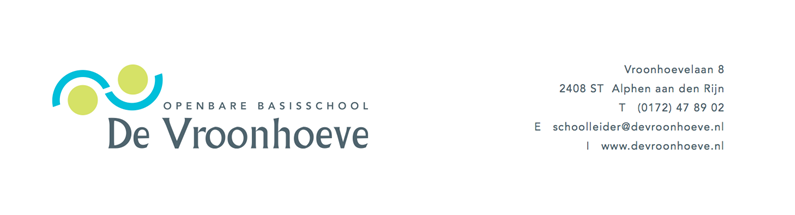 Wettelijke kaders schoolondersteuningsprofielHet schoolondersteuningsprofiel geeft weer hoe de ondersteuning aan leerlingen binnen een school is georganiseerd. Wettelijk is vastgesteld dat het schoolondersteuningsprofiel een document is, waarin de school de taken, de verantwoordelijkheden en de werkwijze ten aanzien van Passend Onderwijs vastlegt. In het schoolondersteuningsprofiel beschrijft de school de wijze waarop de binnen de regio vastgestelde basisondersteuning wordt vormgegeven. Daarnaast wordt beschreven welke extra ondersteuning de school biedt of wil gaan bieden. Het schoolondersteuningsprofielIs gerelateerd aan het schoolplan (kwaliteit van onderwijs) en de schoolgids (wijze waarop ondersteuning wordt vormgegeven)Is een verantwoordelijkheid van het bevoegd gezag van de schoolWordt geschreven door de directie van de school, in samenspraak met het teamDient ter advies voorgelegd te worden aan de medezeggenschapsraadAfgesproken is binnen SWV PO Rijnstreek, om jaarlijks in oktober het schoolondersteuningsprofiel te updaten, in te voegen in Vensters en toe te sturen aan het SWV PO Rijnstreek.SchoolgegevensBezoekadres: Vroonhoevelaan 8				Brinnummer: 23RJ-02				Identiteit van de school: Openbaar		Schoolconcept: Leren Zichtbaar maken				Bestuur: Morgenwijzer				Directeur: Laurens van Velzen				Intern begeleider: Judith van Dijck	Aantal leerlingen/jaar (oktober): 233 leerlingen op 01-10-2022  Missie en visie van de school“Bescherming waar nodig, ruimte waar het kan.” De slogan van de school heeft als uitgangspunt dat ieder kind in een veilige (leer)omgeving kan leren en groeien en binnen die veilige basis, ook de ruimte geboden wordt de vleugels te slaan, m.a.w. te ontdekken wat er nog meer is.  We leiden op voor een leven en niet voor een carrière.Het doel van het onderwijs op De Vroonhoeve is een bijdrage te leveren aan de ontwikkeling van de kinderen tot zelfstandige, zelfverantwoordelijke en zelfsturende leerlingen. De leerlingen zijn positief kritisch denkende mensen die zich medeverantwoordelijk voelen voor de sfeer in de groep, opkomen voor zichzelf en een standpunt durven in te nemen. Ze kunnen een conflict oplossen en weten dat ze altijd een keuze hebben in hoe ze dat doen. Basisondersteuning binnen de schoolBasisarrangement inspectieAls algemene voorwaarde binnen het SWV PO Rijnstreek (zie notitie Basisondersteuning SWV PO Rijnstreek 2018) is gesteld dat alle scholen voldoen aan het door de inspectie vastgestelde basisarrangement.De school voldoet wel aan het door inspectie vastgestelde basisarrangement.Laatste inspectiebezoek: 01-07-2014	Arrangement: Basisarrangement			Duur: n.v.t. 				Eventuele opmerkingen: n.v.t.	Concrete kwaliteitsafspraken basisondersteuning SWV PO RijnstreekEen aantal kwaliteitsafspraken zijn in genoemde notitie nader geconcretiseerd. De school voldoet niet aan alle concrete kwaliteitsafspraken Basisondersteuning SWV PO Rijnstreek, zoals deze in onderstaand schema staan aangegeven.Indien ‘niet’ is ingevuld, kruis in onderstaand schema de onderdelen aan die nog in ontwikkeling zijn:Aanvullend schooleigen aanbod op de basisondersteuningNaast de regionale afspraken zijn er scholen die aanvullend op de basisondersteuning iets extra’s bieden. Om het ondersteuningsaanbod te visualiseren, maken wij binnen de stichting Morgenwijzer gebruik van een ‘schillenmodel’. 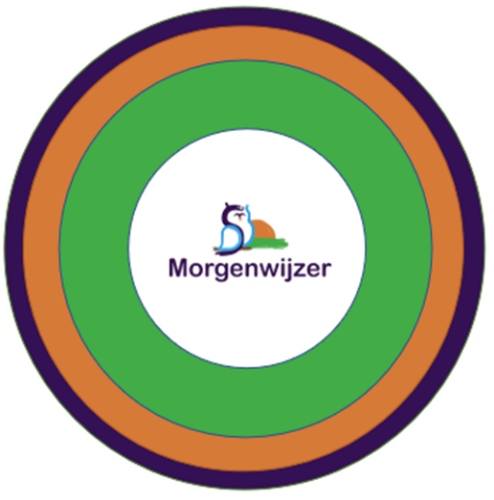 Schil 1 (groen) ‘De basisondersteuning door de school’De school biedt ten aanzien van preventieve interventies, aanbod van ondersteuning, bekwaamheid van personeel, ondersteuningsstructuur of planmatig handelingsgericht werken het volgende aanvullende aanbod op de basisondersteuning: Basisondersteuning door de leerkracht InstructieVerlengde instructie Remedial teaching in de groepBegeleiding onderwijsassistentRemedial teacher (leerkracht)Intern begeleider Rekencoördinator TaalcoördinatorCoördinator sociale veiligheidVertrouwenspersoonLeerkracht Stergroep Leerkracht Plusklas groep 5 t/m 8Het werken op een andere leerlijn vanaf groep 6 met een ontwikkelingsperspectief (opp)De school is rolstoelvriendelijk en beschikt over een lift. Screening door een logopedist. Aanvullend zijn standaard beschikbaar (aankruisen):Extra onderwijsbehoefte van een leerling waar de school aan kan voldoen Cognitief/didactisch:Ondersteuning door een onderwijsassistent met een maximum van een half uur per schooldag. Naast de drie vaste instructiegroepen die er binnen een groep zijn (basis, verlengde, extra), kunnen we maximaal 1 andere instructiegroep per vakgebied, die afwijkt van de lesstof van het leerjaar, bedienen. Leerlingen met een eigen leerlijn zitten in een homogene groep, mits de leerlijn aansluit bij het andere leerjaar in de combinatieklas.  Fysiek/medisch:Medische handelingen binnen het protocol medisch handelen en waar ouders en GGD in kunnen voorzien.Leerlingen dienen op school voldoende zelfredzaam te zijn. Denk hierbij bijvoorbeeld aan zindelijk zijn en aan- en uit kunnen kleden. Extra ondersteuningDe definitie van extra ondersteuning is dat de onderwijsbehoeften van het kind dermate intensief en complex zijn, dat deze meer dan de (aanvullende) basisondersteuning op een school vragen. De schoolbesturen binnen SWV PO Rijnstreek hebben hiertoe extra ondersteuningsmiddelen gekregen om zoveel mogelijk te voldoen aan de extra onderwijsbehoeften van de leerling. Indien de extra onderwijsbehoeften van de leerling de mogelijkheden van de school en het schoolbestuur overstijgen, kan een verwijzing plaatsvinden naar het Speciaal (Basis) Onderwijs. Extra ondersteuningsmogelijkheden van de school/schoolbestuurSchil 2 (oranje) ‘Extra ondersteuning vanuit Morgenwijzer’Het Ondersteuningsteam van Morgenwijzer bestaat uit een coördinator Passend Onderwijs, twee orthopedagogen en drie begeleiders passend onderwijs (BPO). Vanuit deze oranjeschil kan het volgende, na advies van het ondersteuningsteam, worden ingezet: Een orthoadviesgesprek (gesprek tussen de orthopedagoog en de intern begeleider) Een observatiePsychologisch onderzoekOudergesprek Breed Ondersteunings Team (Bot)Tijdelijke begeleiding (maximaal 6 tot 10 weken) door een BPO op sociaal emotioneel en/of gedragsgebiedAdvies en observaties door ambulant begeleiders Deskundigheidsverklaring t.b.v. een aanvraag van een toelaatbaarheidsverklaringCognitief/didactisch:Begeleiding AED (Ambulante educatieve dienst) vanuit cluster 3.Fysiek/medisch:Leerlingen met een visuele of auditieve beperking of spraak-taalproblemen waarbij een arrangement geadviseerd wordt op de reguliere school met ondersteuning vanuit het speciaal onderwijs.SEO (sociaal emotionele ontwikkeling):Advies en kortdurende begeleiding vanuit het Morgenwijzer Ondersteuningsteam.Schil 3 (paars) ‘Extra ondersteuning door externe partijen’Soms is er ondersteuning nodig door een externe partij. Hierbij valt te denken aan:  Ondersteuning voor langdurig zieke leerlingen en leerlingen met een verstandelijke en/of lichamelijke beperking (oude cluster 3)Ondersteuning bij gedragsmatige en psychiatrische problematiek (oude cluster 4)Groepsbegeleiding/interventieSpecialistische begeleiding op cognitief en didactisch gebied en op executieve functiesVisio/Auris arrangementPlusklas van het SamenwerkingsverbandSamenwerking met ketenpartners (bijvoorbeeld begeleiding van een fysiotherapeut)Extra ondersteuningGrenzen van de ondersteuningsmogelijkheden van de school en het schoolbestuurAls er sprake is van de hieronder gestelde omstandigheden, verwijst de school naar het Speciaal (Basis) Onderwijs of zullen wij een leerling niet aannemen op onze school: Kinderen die structurele begeleiding van een gedragsspecialist of begeleider passend onderwijs nodig hebben. Kinderen die op meerdere gebieden individuele begeleiding/leerlijnen nodig hebben in de onder- en middenbouw. Kinderen met medische problematieken die structurele begeleiding van een medewerker van de school nodig hebben. Indien er sprake is van maximaal twee leerlingen in een groep die op sociaal emotioneel en/of op cognitief gebied begeleiding krijgen vanuit de tweede of derde schil. Indien er sprake is van maximaal twee leerlingen in de groep met externaliserende  gedragsproblematiek waarbij de tweede en/of derde schil betrokken is. Als het bieden van onderwijs in de groep ernstig belemmerd wordt door verstorend gedrag.Indien er sprake is van lopende onderzoeken die van invloed kunnen zijn op of verduidelijking geven van de onderwijsbehoefte van het kind. Indien er sprake is van een lopende aanvraag van toelaatbaarheidsverklaring voor het speciaal (basis) onderwijs (tlv) nemen wij de leerling niet aan. We houden, bij plaatsing van een zij-instromer in groep 3 t/m 8, een maximale groepsgrootte van 28 leerlingen per groep aan. Gedurende het lopende schooljaar kan er alleen een zij instroomleerling starten wanneer de groepsdynamiek in balans is. Er zijn maximaal twee momenten in een schooljaar, bij voorkeur na een vakantie, waarbij instroom in een groep mogelijk is.  Cognitief/didactisch:Ondanks extra ondersteuning is er onvoldoende ontwikkelingsgroei op basis van de gestelde doelen in bijvoorbeeld het OPP (ontwikkelingsperspectief). De begeleiding in de klas vraagt bovenmatig veel van de leerkracht, omdat er bijvoorbeeld op meer dan vier instructieniveaus per vakgebied lesgegeven moet worden. Er is langdurig (langer dan een half jaar) zoveel individuele begeleiding (meer dan 2,5 uur per week) nodig dat dit niet meer binnen ons onderwijssysteem te realiseren valt. De leerling doet dan een onevenredig groot beroep op de extra ondersteuningsmiddelen van de school, wat ten koste gaat van de begeleiding aan andere leerlingen.De leerling kan minder dan de helft van de leeractiviteiten meedoen met de groep. Fysiek/medisch:De school heeft geen of mist specifieke deskundigheid.Wanneer er sprake is dat de (onderwijs) behoefte buiten het protocol medisch handelen valt en waar ouders of GGD hier niet in kunnen voorzien.Wanneer een leerling op school onvoldoende zelfredzaam is. Een leerling met een visuele of auditieve beperking of spraak-taalproblemen waarbij een arrangement geadviseerd wordt met plaatsing op een speciale basisschool.SEO:Het welbevinden en/of ernstige problemen in de sociaal emotionele ontwikkeling van de leerling staat onder druk door keuzes die gemaakt moeten worden of zijn gemaakt op cognitief/didactisch gebied. Als de veiligheid van leerkrachten of medeleerlingen in het gedrang komt. Wanneer de onderwijsbehoeften van de leerling zo specifiek zijn dat hij/zij meer uit de groep dan in de groep onderwijs ontvangt en daardoor in een sociaal isolement komt.AmbitiesNaast de ondersteuning zoals die op dit moment geboden wordt, heeft de school ambities welke de komende periode extra aandacht krijgen.Binnen de basis- en of extra ondersteuningDe ambities ten aanzien van het bieden van aanvullende of extra ondersteuning zijn: Wij werken in de bovenbouw met referentieniveaus.We willen een doorgaande lijn ontwikkelen voor leerlingen in de plusklas. We maken een kwaliteitsslag op het gebied van rekenen o.l.v. de rekencoördinator. Ter voorkoming van verwijzing naar S(B)ODe ambities ten aanzien van het bieden van passende ondersteuning, waarvoor nu nog verwezen wordt naar het S(B)O zijn:N.v.t.Plan ter realisering ambitiesHet plan en termijn om bovengenoemde ambities te realiseren zijn als volgt:Zie schoolplan 2019-2023, het kwaliteitsplan opgesteld in 2022 en het jaarplan 2022-2023Concrete kwaliteitsafspraken aanbod SWV PO RijnstreekNeeDe school beschikt over netwerkmogelijkheden voor het inschakelen van overig expertise op het gebied van taal, rekenen, NT2, hoog/minderbegaafdheid, werkhouding, gedrag en OICT.	De school werkt samen met de gemeente aan het voorkomen van achterstanden bij (jonge) leerlingen. (VVE en NT2 beleid). Concrete kwaliteitsafspraken zicht op ontwikkeling SWV PO RijnstreekEr is sprake van een handelingsgerichte, opbrengstgerichte en planmatige aanpak. Doelen worden regelmatig geëvalueerd.De school stelt alles in het werk om situaties van thuiszitten van leerlingen zoveel mogelijk te voorkomen en zet indien nodig tijdelijke maatwerkoplossingen in (b.v. in samenwerking met een orthopedagoog/schoolpsycholoog, SWV, leerplicht en jeugd-gezinsteams/GO!).Concrete kwaliteitsafspraken (extra) ondersteuning SWV PO RijnstreekDe school is erop gericht om leerlingen en ouders te betrekken bij het opstellen van de ontwikkelingsdoelen en in te laten stemmen met het handelingsdeel van het OPP (besluit 2017).De school hanteert zorgvuldig de zorgplicht voor leerlingen met extra onderwijsbehoeften, die worden aangemeld èn voor leerlingen die ingeschreven zijn.Concrete kwaliteitsafspraken samenwerking SWV PO RijnstreekDe school werkt samen met de ouders: de school bespreekt met ouders de ontwikkeling van het kind, de onderwijs- en ondersteuningsbehoeften, en inzet van ondersteuning.	De school werkt samen met andere scholen in de wijk (o.a. inzetten ondersteuning, expertise delen), het samenwerkingsverband en (indien nodig) met het JGT/GO!, ketenpartners, zorgaanbieders en leerplicht.Concrete kwaliteitsafspraken veiligheid SWV PO RijnstreekDe school heeft een actueel beleid rondom omgaan met sociale media.X De school heeft een actuele Meldcode kindermishandeling en huiselijk geweld.De school hanteert actief beleid rondom bescherming van persoonsgegevens, volgens de regels van de Algemene Verordening Gegevensbescherming. informatie AVG 2018Concrete kwaliteitsafspraken pedagogisch klimaat SWV PO RijnstreekDe school kent een ondersteunend en stimulerend klimaat wat bijdraagt aan acceptatie van diversiteit.Gedragsregels voor leerlingen, ouders en schoolpersoneel zijn in de school duidelijk zichtbaar.De leerlingen en ouders worden actief betrokken bij een positief schoolklimaat.De school biedt oefensituaties om leerlingen te begeleiden bij de ontwikkeling van sociale en maatschappelijke competenties.De school zet indien nodig aanvullende ondersteuning in t.b.v. het bevorderen van een positief groepsklimaat.Concrete kwaliteitsafspraken sociale en maatschappelijke competenties SWV PO RijnstreekDe school beschikt over gestandaardiseerde toetsen en instrumentarium voor het in kaart brengen van sociaal- emotionele ontwikkeling van leerlingen.Leraren hebben kennis van de sociaal-emotionele ontwikkeling van kinderen en de knelpunten die zich kunnen voordoen in het functioneren op school, als de sociaal-emotionele ontwikkeling anders verloopt.De school heeft een aanbod voor het versterken van sociale competenties.De school heeft een aanbod voor het versterken van burgerschapsvorming.XConcrete kwaliteitsafspraken vervolgsucces SWV PO RijnstreekDe school draagt leerlingen zorgvuldig over naar het voortgezet onderwijs volgens de vastgestelde POVO-procedure in de Rijnstreek. (po/vo procedure SWV Midden-Holland en Rijnstreek) De school volgt de leerlingen die de school hebben verlaten. School en voortgezet onderwijs in de regio hebben contact over de bestendiging van de schooladviezen (waar zit een leerling met een bepaald advies na drie jaar in het voortgezet onderwijs?).De school beschikt incidenteel over extra handen in de klas in de vorm van onderwijsassistenten, stagiaires en/of vrijwilligers.X De school heeft beleid rondom het compacten, verrijken en versnellen. X De school hanteert een pestprotocol.X De school hanteert een dyslexieprotocol.X De school hanteert een dyscalculieprotocol. XMethodisch wordt de sociaal-emotionele ontwikkeling ondersteund. X De school hanteert een veiligheidsprotocol, volgens de wet Veiligheid op school. (veiligheid op school rijksoverheid tekst).X De school hanteert een protocol medisch handelen.X 